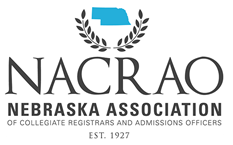 NACRAO Fall Conference 2019Conference Exhibitor/Sponsor AgreementThe Nebraska Association of Collegiate Registrars and Admissions Officers (NACRAO) is a non-profit educational and professional association dedicated to promoting the advancement of higher education in Nebraska. We would like your organization to be a partner for this conference, which is a wonderful opportunity to have visibility in front of an audience who could benefit and value from your participation.WHO: ________________________________________________________ exhibitor/sponsor)WHAT: NACRAO Fall Conference exhibitor/sponsorWHEN: Thursday, November 14, 2019 from 8:00 am - 3:15 pm and Friday, November 15, 2019 from 9:30 am - 12:00 pmWHERE: Ramada Columbus River’s Edge Convention Center ~ 265 33rd Ave Columbus, NE 68601 ~ (402) 564-1492For the benefit of participating as an exhibitor/sponsor, the above-named entity hereby agrees to the level of sponsorship indicated below, with the responsibilities and privileges as indicated.Platinum: Payment of $750.00 to help sponsor a speaker or to partially underwrite conference entertainment/social.Platinum sponsors will receive:Display tables for days/times listed above.Company name and logo displayed at lunch/dinner buffet locationTen minute presentation time during luncheon/dinner to promote company/organization. Will also accept written content to be read, if unable to attend.Any informational materials provided by the sponsor will be included in conference packetsGold: Payment of $500.00 to sponsor a meal during the conferenceGold sponsors will receive:Display tables for days/times listed above.Company name and logo displayed at meal buffet bar locationOne page informational materials provided by the sponsor to be included in conference packetsSilver: Payment of $250.00 to sponsor snack/refreshments during the conference and/or donation of 6 (six) door prize items to be awarded during the course of the conference.Silver sponsors will receive:Display tables for days/times listed above.Company name and logo displayed at snack bar locationOne half-page of informational material provided by the sponsor to be included in conference packetsBronze: Payment of $100.00 to sponsor additional conference expenses and/or 4 (four) door prizes.Bronze sponsors will receive:Display tables for days/times listed above.Company name listed in conference packets______________________________	__ / __ / __		______________________________     __ / __ / __Exhibitor/Vendor Signature	             Date                               NACRAO Representative Signature        DateReturn this completed sponsorship form and check (made out to NACRAO) to:Denise Ellis NACRAO Treasurer treasurer@nacrao.org Office of the University Registrar Doane University 1014 Boswell Ave., Crete, NE 68333  (402) 826-8556